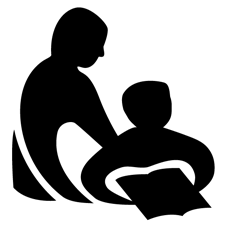 Wisconsin Department of Public InstructionCONTINUING EDUCATION ACTIVITY REPORTPI-2453 (Rev. 09-11)Wisconsin Department of Public InstructionCONTINUING EDUCATION ACTIVITY REPORTPI-2453 (Rev. 09-11)Wisconsin Department of Public InstructionCONTINUING EDUCATION ACTIVITY REPORTPI-2453 (Rev. 09-11)Wisconsin Department of Public InstructionCONTINUING EDUCATION ACTIVITY REPORTPI-2453 (Rev. 09-11)INSTRUCTIONS:  Complete and submit annually to your library system validator along with the Annual Summation of Continuing Education Activities, Form PI-2454. Refer to the Certification Manual for Wisconsin Public Library Directors for assistance.INSTRUCTIONS:  Complete and submit annually to your library system validator along with the Annual Summation of Continuing Education Activities, Form PI-2454. Refer to the Certification Manual for Wisconsin Public Library Directors for assistance.INSTRUCTIONS:  Complete and submit annually to your library system validator along with the Annual Summation of Continuing Education Activities, Form PI-2454. Refer to the Certification Manual for Wisconsin Public Library Directors for assistance.INSTRUCTIONS:  Complete and submit annually to your library system validator along with the Annual Summation of Continuing Education Activities, Form PI-2454. Refer to the Certification Manual for Wisconsin Public Library Directors for assistance.INSTRUCTIONS:  Complete and submit annually to your library system validator along with the Annual Summation of Continuing Education Activities, Form PI-2454. Refer to the Certification Manual for Wisconsin Public Library Directors for assistance.INSTRUCTIONS:  Complete and submit annually to your library system validator along with the Annual Summation of Continuing Education Activities, Form PI-2454. Refer to the Certification Manual for Wisconsin Public Library Directors for assistance.INSTRUCTIONS:  Complete and submit annually to your library system validator along with the Annual Summation of Continuing Education Activities, Form PI-2454. Refer to the Certification Manual for Wisconsin Public Library Directors for assistance.Name Last, First, MiddleName Last, First, MiddleName Last, First, MiddleName Last, First, MiddleName Last, First, MiddleName Last, First, MiddleName Last, First, MiddleName Last, First, MiddleName Last, First, MiddleName Last, First, MiddleName Last, First, MiddleMailing Address Street / PO Box, City, State, ZIPMailing Address Street / PO Box, City, State, ZIPMailing Address Street / PO Box, City, State, ZIPMailing Address Street / PO Box, City, State, ZIPMailing Address Street / PO Box, City, State, ZIPMailing Address Street / PO Box, City, State, ZIPMailing Address Street / PO Box, City, State, ZIPMailing Address Street / PO Box, City, State, ZIPMailing Address Street / PO Box, City, State, ZIPMailing Address Street / PO Box, City, State, ZIPMailing Address Street / PO Box, City, State, ZIPMailing Address Street / PO Box, City, State, ZIPI. CONTINUING EDUCATION ACTIVITY DESCRIPTIONI. CONTINUING EDUCATION ACTIVITY DESCRIPTIONI. CONTINUING EDUCATION ACTIVITY DESCRIPTIONI. CONTINUING EDUCATION ACTIVITY DESCRIPTIONTitle of ProgramYouth Services WorkshopTitle of ProgramYouth Services WorkshopTitle of ProgramYouth Services WorkshopTitle of ProgramYouth Services WorkshopTitle of ProgramYouth Services WorkshopTitle of ProgramYouth Services WorkshopTitle of ProgramYouth Services WorkshopTitle of ProgramYouth Services WorkshopTitle of ProgramYouth Services WorkshopTitle of ProgramYouth Services WorkshopTitle of ProgramYouth Services WorkshopDescription of ProgramMinocqua Public Library Youth Services Librarian, Erica Dischinger, and Teen Services Librarian, Jennifer Davis, will be sharing successful youth and teen programs, how their library’s programs and services are created, and upcoming projects. They will also show participants the library’s youth spaces. Bring an idea to share regarding creative programming ideas that fit community and staff resources. This webinar will be recorded. All library staff members serving youth are welcome to attend. Description of ProgramMinocqua Public Library Youth Services Librarian, Erica Dischinger, and Teen Services Librarian, Jennifer Davis, will be sharing successful youth and teen programs, how their library’s programs and services are created, and upcoming projects. They will also show participants the library’s youth spaces. Bring an idea to share regarding creative programming ideas that fit community and staff resources. This webinar will be recorded. All library staff members serving youth are welcome to attend. Description of ProgramMinocqua Public Library Youth Services Librarian, Erica Dischinger, and Teen Services Librarian, Jennifer Davis, will be sharing successful youth and teen programs, how their library’s programs and services are created, and upcoming projects. They will also show participants the library’s youth spaces. Bring an idea to share regarding creative programming ideas that fit community and staff resources. This webinar will be recorded. All library staff members serving youth are welcome to attend. Description of ProgramMinocqua Public Library Youth Services Librarian, Erica Dischinger, and Teen Services Librarian, Jennifer Davis, will be sharing successful youth and teen programs, how their library’s programs and services are created, and upcoming projects. They will also show participants the library’s youth spaces. Bring an idea to share regarding creative programming ideas that fit community and staff resources. This webinar will be recorded. All library staff members serving youth are welcome to attend. Description of ProgramMinocqua Public Library Youth Services Librarian, Erica Dischinger, and Teen Services Librarian, Jennifer Davis, will be sharing successful youth and teen programs, how their library’s programs and services are created, and upcoming projects. They will also show participants the library’s youth spaces. Bring an idea to share regarding creative programming ideas that fit community and staff resources. This webinar will be recorded. All library staff members serving youth are welcome to attend. Description of ProgramMinocqua Public Library Youth Services Librarian, Erica Dischinger, and Teen Services Librarian, Jennifer Davis, will be sharing successful youth and teen programs, how their library’s programs and services are created, and upcoming projects. They will also show participants the library’s youth spaces. Bring an idea to share regarding creative programming ideas that fit community and staff resources. This webinar will be recorded. All library staff members serving youth are welcome to attend. Description of ProgramMinocqua Public Library Youth Services Librarian, Erica Dischinger, and Teen Services Librarian, Jennifer Davis, will be sharing successful youth and teen programs, how their library’s programs and services are created, and upcoming projects. They will also show participants the library’s youth spaces. Bring an idea to share regarding creative programming ideas that fit community and staff resources. This webinar will be recorded. All library staff members serving youth are welcome to attend. Description of ProgramMinocqua Public Library Youth Services Librarian, Erica Dischinger, and Teen Services Librarian, Jennifer Davis, will be sharing successful youth and teen programs, how their library’s programs and services are created, and upcoming projects. They will also show participants the library’s youth spaces. Bring an idea to share regarding creative programming ideas that fit community and staff resources. This webinar will be recorded. All library staff members serving youth are welcome to attend. Description of ProgramMinocqua Public Library Youth Services Librarian, Erica Dischinger, and Teen Services Librarian, Jennifer Davis, will be sharing successful youth and teen programs, how their library’s programs and services are created, and upcoming projects. They will also show participants the library’s youth spaces. Bring an idea to share regarding creative programming ideas that fit community and staff resources. This webinar will be recorded. All library staff members serving youth are welcome to attend. Description of ProgramMinocqua Public Library Youth Services Librarian, Erica Dischinger, and Teen Services Librarian, Jennifer Davis, will be sharing successful youth and teen programs, how their library’s programs and services are created, and upcoming projects. They will also show participants the library’s youth spaces. Bring an idea to share regarding creative programming ideas that fit community and staff resources. This webinar will be recorded. All library staff members serving youth are welcome to attend. Description of ProgramMinocqua Public Library Youth Services Librarian, Erica Dischinger, and Teen Services Librarian, Jennifer Davis, will be sharing successful youth and teen programs, how their library’s programs and services are created, and upcoming projects. They will also show participants the library’s youth spaces. Bring an idea to share regarding creative programming ideas that fit community and staff resources. This webinar will be recorded. All library staff members serving youth are welcome to attend. Relationship of Program to Present Position or Career AdvancementRelationship of Program to Present Position or Career AdvancementRelationship of Program to Present Position or Career AdvancementRelationship of Program to Present Position or Career AdvancementRelationship of Program to Present Position or Career AdvancementRelationship of Program to Present Position or Career AdvancementRelationship of Program to Present Position or Career AdvancementRelationship of Program to Present Position or Career AdvancementRelationship of Program to Present Position or Career AdvancementRelationship of Program to Present Position or Career AdvancementRelationship of Program to Present Position or Career AdvancementActivity DatesActivity DatesActivity DatesLocationLocationLocationLocationLocationNumber of Contact HoursNumber of Contact HoursNumber of Contact HoursFrom Mo./Day/Yr.12/9/2021From Mo./Day/Yr.12/9/2021To Mo./Day/Yr.12/9/2021onlineonlineonlineonlineonlineTechnology If anyTechnology If anyTotal2.0Provider If applicableWVLSProvider If applicableWVLSProvider If applicableWVLSProvider If applicableWVLSProvider If applicableWVLSProvider If applicableWVLSProvider If applicableWVLSProvider If applicableWVLSProvider If applicableWVLSProvider If applicableWVLSProvider If applicableWVLSCategory Check one, attach written summary if applicable	A.	Credit Continuing Education Attach formal documentation from the sponsoring agency.	B.	Noncredit Continuing Education	C.	Self-directed Continuing EducationCategory Check one, attach written summary if applicable	A.	Credit Continuing Education Attach formal documentation from the sponsoring agency.	B.	Noncredit Continuing Education	C.	Self-directed Continuing EducationCategory Check one, attach written summary if applicable	A.	Credit Continuing Education Attach formal documentation from the sponsoring agency.	B.	Noncredit Continuing Education	C.	Self-directed Continuing EducationCategory Check one, attach written summary if applicable	A.	Credit Continuing Education Attach formal documentation from the sponsoring agency.	B.	Noncredit Continuing Education	C.	Self-directed Continuing EducationCategory Check one, attach written summary if applicable	A.	Credit Continuing Education Attach formal documentation from the sponsoring agency.	B.	Noncredit Continuing Education	C.	Self-directed Continuing EducationCategory Check one, attach written summary if applicable	A.	Credit Continuing Education Attach formal documentation from the sponsoring agency.	B.	Noncredit Continuing Education	C.	Self-directed Continuing EducationCategory Check one, attach written summary if applicable	A.	Credit Continuing Education Attach formal documentation from the sponsoring agency.	B.	Noncredit Continuing Education	C.	Self-directed Continuing EducationCategory Check one, attach written summary if applicable	A.	Credit Continuing Education Attach formal documentation from the sponsoring agency.	B.	Noncredit Continuing Education	C.	Self-directed Continuing EducationCategory Check one, attach written summary if applicable	A.	Credit Continuing Education Attach formal documentation from the sponsoring agency.	B.	Noncredit Continuing Education	C.	Self-directed Continuing EducationCategory Check one, attach written summary if applicable	A.	Credit Continuing Education Attach formal documentation from the sponsoring agency.	B.	Noncredit Continuing Education	C.	Self-directed Continuing EducationCategory Check one, attach written summary if applicable	A.	Credit Continuing Education Attach formal documentation from the sponsoring agency.	B.	Noncredit Continuing Education	C.	Self-directed Continuing EducationII. SIGNATUREII. SIGNATUREI HEREBY CERTIFY that the information provided is true and correct to the best of my knowledge.I HEREBY CERTIFY that the information provided is true and correct to the best of my knowledge.I HEREBY CERTIFY that the information provided is true and correct to the best of my knowledge.I HEREBY CERTIFY that the information provided is true and correct to the best of my knowledge.I HEREBY CERTIFY that the information provided is true and correct to the best of my knowledge.I HEREBY CERTIFY that the information provided is true and correct to the best of my knowledge.I HEREBY CERTIFY that the information provided is true and correct to the best of my knowledge.I HEREBY CERTIFY that the information provided is true and correct to the best of my knowledge.I HEREBY CERTIFY that the information provided is true and correct to the best of my knowledge.I HEREBY CERTIFY that the information provided is true and correct to the best of my knowledge.I HEREBY CERTIFY that the information provided is true and correct to the best of my knowledge.I HEREBY CERTIFY that the information provided is true and correct to the best of my knowledge.Signature of ParticipantSignature of ParticipantSignature of ParticipantSignature of ParticipantSignature of ParticipantSignature of ParticipantSignature of ParticipantSignature of ParticipantSignature of ParticipantDate Signed Mo./Day/Yr.Date Signed Mo./Day/Yr.Date Signed Mo./Day/Yr.